ISTRUZIONE E FORMAZIONE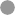 01/11/2023 – Attuale Roma, ItaliaDOTTORATO DI RICERCA Sapienza, Università di RomaIndirizzo Piazzale Aldo Moro 5, Roma, ItaliaArea di interesse Studi Politici09/01/2023 – 14/01/2023CERTIFICATO ONLINE HarvardXSito internet https://phd.uniroma1.it/web/STUDI-POLITICI_nD3549_IT.aspxCompletamento di “Humanitarian Response to Conflicts and Disaster”.Il corso approfondiva le dinamiche legate agli aiuti umanitari ed esaminava la questione da un punto di vista teorico e pratico.Sito internet https://vpal.harvard.edu/harvardx/ 30/11/2021 – 25/01/2022 Roma, ItaliaCERTIFICATO DI PARTECIPAZIONE Museo delle CiviltàPartecipazione a “Afghanistan: Storia e attualità di un paese al centro dell’Asia”. Il corso approfondiva gli aspetti storici, culturali ed economici dell’Afghanistan.Indirizzo Piazza Guglielmo Marconi 14, Roma, Italia	Sito internet https://museocivilta.cultura.gov.it 10/01/2022 – 08/04/2022 Pristina, KosovoTIROCINIO Ambasciata italiana in KosovoNel periodo in questione si è assistito il lavoro dei funzionari dell’ambasciata nei seguenti ambiti:Redazione di report riguardanti gli sviluppi politici ed economiciAnalisi dati, in particolare di quelli relativi alla situazione sanitaria del KosovoAggiornamento del sito web dell’ambasciata e della sezione economicaGestione dei social networkA causa della situazione sanitaria mondiale, il tirocinio è stato interamente svolto a distanza.Indirizzo Mujo Ulqinaku 9, Pristina, Kosovo	Sito internet https://ambpristina.esteri.it/ambasciata_pristina/it/09/2020 – 17/11/2022 Roma, ItaliaLAUREA MAGISTRALE IN RELAZIONI INTERNAZIONALI Università degli Studi Roma TreIndirizzo Via Gabriello Chiabrera 199, Roma, ItaliaVoto finale 110 e lode/110Sito Internet https://scienzepolitiche.uniroma3.it/Tesi Il disengagement statunitense dall'Afghanistan: l'Accordo di Doha e la 'caduta' di Kabul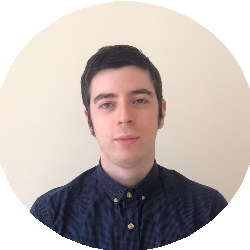 09/2017 – 06/11/2020 Roma, ItaliaLAUREA TRIENNALE IN SCIENZE POLITICHE E RELAZIONI INTERNAZIONALI Università degliStudi Roma TreIndirizzo Via Gabriello Chiabrera 199, Roma, ItaliaVoto finale 110/110Tesi Le teorie eterodosse dello sviluppo 09/2012 – 07/2017 Roma, ItaliaSito Internet https://scienzepolitiche.uniroma3.it/DIPLOMA DI LICEO LINGUISTICO Liceo VirgilioIndirizzo Via Giulia 38, Roma, ItaliaSito Internet https://liceovirgilioroma.edu.it/Voto finale 88/100COMPETENZE LINGUISTICHE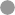 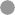 20/10/2023 – Attuale Roma, ItaliaTIROCINIO ENI SPARicercatore per il progetto “Eni in altre parole”, promosso dall’Archivio Storico dell’azienda.Le ricerche sono finalizzate alle compilazioni di schede di sintesi relative al contesto e al profilo di rappresentanti dell’impresa e del mondo politico. Questi verranno intervistati da docenti universitari, ai quali verrà presentato supporto dal tirocinante stesso.07/01/2020 – 27/02/2020 Roma, ItaliaASSISTENTE DI BIBLIOTECA PONTIFICIA UNIVERSITÀ SAN TOMMASO D'AQUINOAssistenza del bibliotecario nelle attività quotidiane della biblioteca, tra cui:Lavoro di front-office e supporto del pubblicoRicerca di diversi tipi di materiale come libri, riviste e manoscrittiSistemazione dei locali della bibliotecaUtilizzo della piattaforma online della biblioteca per la registrazione dei prestitiCOMPETENZE DIGITALI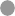 Google Analytics AcademyMicrosoft Office SuiteSocial NetworkAutorizzo il trattamento dei miei dati personali presenti nel CV ai sensi dell’art. 13 d. lgs. 30 giugno 2003 n. 196 – “Codice in materia di protezione dei dati personali” e dell’art. 13 GDPR 679/16 - “Regolamento europeo sulla protezione dei dati personali”.